ВересеньТема:  «Здрастуй, школа!»Мета: Виховувати любов і повагу до школи, працівників школи. Формувати бажання школу зробити кращою. Формувати класне і шкільне учнівське самоврядування.ЖовтеньТема:  Ціннісне ставлення до культури і мистецтва.Мета: Формувати естетичні почуття, уявлення і знання про прекрасне в житті і мистецтві. Виховувати художньо-естетичні смаки, емоції, почуття та культуру мислення та поведінки.ЛистопадТема:  Ціннісне ставлення до людини.Мета: Формувати особисті, родинні, громадянські, національні та загальнолюдські цінності. Виховувати чуйність, чесність, правдивість, справедливість, гідність, милосердя, толерантність, совість, ввічливість, тощо.ГруденьТема:  Ціннісне ставлення до суспільства і держави.Мета: Формування активної громадянської позиції, почуття гордості та поваги до свого роду, народу, Батьківщини. Виховувати почуття любові до Батьківщини, її національних цінностей.СіченьТема:  Ціннісне ставлення до суспільства і держави.Мета: Формування активної громадянської позиції, почуття гордості та поваги до свого роду, народу, Батьківщини. Виховувати почуття любові до Батьківщини, її національних цінностей.ЛютийТема:  Ціннісне ставлення до себе.Мета: Формувати здоровий спосіб життя, здоров'язберігаючі навички. Виховувати прагнення бути здоровою людиною.БерезеньТема:  Ціннісне ставлення до праці.Мета: Формувати позитивно-емоційне ставлення до праці, здатності усвідомленого вибору майбутньої професії. Виховувати навички колективної трудової діяльності, працьовитість.КвітеньТема:  Ціннісне ставлення до природи.Мета: Формування екологічної культури, активної життєвої позиції щодо збереження природи, вміння природокористування. Виховувати бережливе ставлення до природи.ТравеньТема:  Школа мій дім.Мета: Виховувати любов і повагу до школи, працівників школи. Формувати бажання школу зробити кращою. Формувати класне і шкільне учнівське самоврядування.ЗатверджуюДиректор школи:________Н.В.Сердюк                                                                                                                 «__»___________2012 р.План роботизаступника директораз виховної роботи2012-2013 н.р.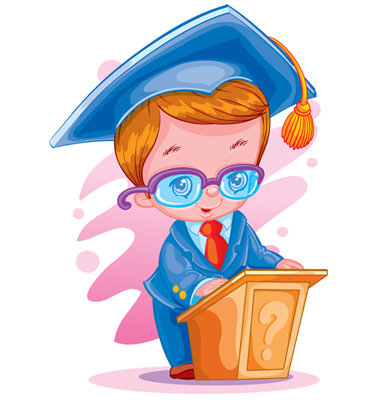 №Назва заходуДатаВідповідальні1Свято Знань  „Першовересень,здрастуй!”01.09Педагог організатор, Пащенко О.В.2Проведення Першого уроку03.09Класні керівники3Проведення вступного інструктажу для учнів із записом до журналів встановленої форми03.09Класні керівники4Створення соціальних паспортів класних колективів, школи.03.10-07.10Пащенко О.В.5Проведення рейду «Урок».На протязі місяця Пащенко О.В.6Організація чергування вчителів та учнів по школі03.10-07.10Пащенко О.В.7Тиждень фізичної культури і здоров’я. Відкриття шкільної спартакіади.1) Олімпійський урок;2) Конкурс малюнків «Спорт»;3)Змагання з піонерболу 5-7 класи;4)Змагання з футболу 8-9 класи;5) Крос 9-11 класи;6)Естафета «Веселі, сильні, спритні» 1-4 класи;03.10-07.10Пащенко О.В., вчитель фізичної культури8Нарада-практикум класних керівників щодо планування виховної роботи на І семестр.03.10-07.10Пащенко О.В.9Допомога органам учнівського самоврядування щодо планування роботи на І семестр.14.09-19.09Пащенко О.В.10Допомога органам учнівського самоврядування щодо конкурсу «Кращий клас року».14.09-19.09Пащенко О.В.11Допомога органам учнівського самоврядування щодо конкурсу «Кращий учень року».14.09-19.09Пащенко О.В.12Година спілкування «Знай і вивчай правила дорожнього руху».14.09-19.09Класні керівники12Класні збори. Вибори до класного учнівського самоврядування. Вибори кандидатів до шкільного учнівського самоврядування.17.09-22.09Пащенко О.В., класні керівники13Перевірка планів виховної роботи.03.10-07.10Пащенко О.В.14Рейди по вивченню умов проживання важковиховуваних дітей, дітей-сиріт, дітей з малозабезпечених, багатодітних, диструктивних сімей. Складання актів обстеження.24.09-28.09Пащенко О.В., класні керівники15Створення ради профілактики правопорушень.24.09-28.09Пащенко О.В.16Година спілкування «Дніпропетровщина в роки війни. Партизанськими стежками».24.09-28.09класні керівники17Закріплення шкільної території за класами24.09-28.09Пащенко О.В.18Випуск газети «Шкільний вісник»24.09-28.09Пащенко О.В.№Назва заходуДатаВідповідальні1Свято „Учитель – перед іменем твоїм”, присвячене Дню Вчителя.01.10-05.10Педагог організатор, Пащенко О.В.2Уроки Мужності, присвячені Міжнародному Дню ветерана.01.10-05.10класні керівники3Привітання до Дня Ветерана.01.10-05.10Пащенко О.В., класні керівники4Година спілкування «Ціннісне ставлення до культури і мистецтва».08.10-12.10класні керівники5До Дня українського козацтва «Козацькі забави» 3-4 класи та 5-6.08.10-12.10Педагог організатор, Пащенко О.В.6Підготовка до організації канікул.08.10-12.10Пащенко О.В.7Залучення учнів до роботи в шкільних гуртках, секціях.08.10-12.10Пащенко О.В.8Створення інформаційного банку даних про зайнятість учні у позаурочний час.08.10-12.10Пащенко О.В.9Година спілкування «Ціннісне ставлення до культури і мистецтва».15.10-19.10класні керівники10Консультації для батьків, які мають труднощі щодо виховання дітей.15.10-19.10Пащенко О.В., класні керівники11Планування і організація осінніх канікул.15.10-19.10Пащенко О.В.12Година спілкування «Ціннісне ставлення до культури і мистецтва».22.10-25.10класні керівники13Бесіди по ТБ під час осінніх канікул.22.10-25.10Пащенко О.В., класні керівники14КТС «Свято барвінчат» 1-4 класи.22.10-25.10Педагог організатор15КТС Конкурс «Золота осінь» 5-7 класи.22.10-25.10Пащенко О.В., класні керівники16КТС «Осінній бал» 8-11 класи.22.10-25.10Пащенко О.В., класні керівники17Організація і проведення творчої лабораторії класних керівників.22.10-25.10Пащенко О.В.18Випуск газети «Шкільний вісник»22.10-25.10Пащенко О.В.№Назва заходуДатаВідповідальні1Організація і проведення м/о класних керівників.Протягом місяцяПащенко О.В.2Школа самовиховання. Проведення класних годин: Протягом місяцяПащенко О.В.3До Дня української писемності і мови «Тиждень мови»05.11-09.11Педагог організатор, Пащенко О.В.4Година спілкування «Ціннісне ставлення до людини».12.11-16-11класні керівники5Акція до міжнародного Дня толерантності «Будь толерантним».12.11-16-11Педагог організатор, Пащенко О.В.6Година спілкування «Ціннісне ставлення до людини».19.11-23.11класні керівники7День пам’яті жертв голодомору і політичних репресій в Україні.19.11-23.11Пащенко О.В., класні керівники8Година спілкування «Ціннісне ставлення до людини».26.11-30.11класні керівники9КТС Конкурс «Твори добро» 5-7 класи. (5 клас)26.11-30.11Пащенко О.В., класні керівники10КТС «З добром по життю» 8-11 класи. (8 клас)26.11-30.11Пащенко О.В., класні керівники11Випуск газети «Шкільний вісник»26.11-30.11Пащенко О.В.№Назва заходуДатаВідповідальні1Підготовка до новорічних і різдвяних свят, канікул.03.12-07.12Педагог організатор, Пащенко О.В.2Свято, присвячене річниці Збройних Сил України.03.12-07.12Педагог організатор, Пащенко О.В.3Конкурс-змагання «Нумо, хлопці» до Дня збройних сил України.03.12-07.12Педагог організатор, Пащенко О.В.4Година спілкування «Ціннісне ставлення до суспільства і держави».10.12-14.10класні керівники5До Всесвітнього дня прав людини конкурс малюнків «Мої права».10.12-14.10Педагог організатор, Пащенко О.В.6Година спілкування «Ціннісне ставлення до суспільства і держави».17.12-21.12класні керівники7КТС «Скриня народної мудрості» 5-7 класи. (6 клас)17.12-21.12Пащенко О.В., класні керівники8КТС «Гордість нашої школи» 8-11 класи. (9 клас)17.12-21.12Пащенко О.В., класні керівники9Година спілкування «Ціннісне ставлення до суспільства і держави».24.12-28.12Пащенко О.В., класні керівники10Організація проведення новорічних свят.24.12-28.12Педагог організатор, Пащенко О.В.11Підведення підсумків І етапу конкурсу „Кращий клас”.24.12-28.12Педагог організатор, Пащенко О.В.12Стан травматизму та нещасних випадків за І семестр24.12-28.12Пащенко О.В.13Організація і проведення зимових канікул.24.12-28.12Пащенко О.В.14Бесіди з ТБ під час зимових канікул.24.12-28.12Пащенко О.В., класні керівники15Випуск газети «Шкільний вісник»24.12-28.12Пащенко О.В.№Назва заходуДатаВідповідальні1Нарада-практикум класних керівників, щодо планування виховної роботи на ІІ семестр.14.01-18.01Пащенко О.В.2Допомога органам учнівського самоврядування  щодо підсумків роботи за І семестр.14.01-18.01Пащенко О.В.3Виконання плану на зимові канікули14.01-18.01Пащенко О.В.4Конкурс малюнків «Моя Батьківщина – Україна».14.01-18.01Педагог організатор, Пащенко О.В.5Година спілкування «Ціннісне ставлення до суспільства і держави».21.01-25.01класні керівники6Допомога органам учнівського самоврядування  щодо планування роботи на ІІ семестр.21.01-25.01Пащенко О.В.7КТС «Україна – Соборна держава» 5-7 класи. (7 клас)21.01-25.01Пащенко О.В., класні керівники   8Аналіз та затвердження планів роботи класних керівників.21.01-25.01Пащенко О.В.9Проведення творчих звітів класоводів 1-4 класів.21.01-25.01Пащенко О.В.10Година спілкування «Ціннісне ставлення до суспільства і держави».28.01-01.02класні керівники11КТС «Поети мого краю» 8-11 класи. (11 клас»28.01-01.02Пащенко О.В., класні керівники12Методичний семінар для класних керівників, огляд надходжень нової літератури та періодичної преси з питань виховної роботи. 28.01-01.02Пащенко О.В.13Випуск методичного бюлетеня для класних керівників з організаційних питань.28.01-01.02Пащенко О.В.14Стан роботи класних батьківських комітетів28.01-01.02Пащенко О.В.15Організація і проведення м/о класних керівників.28.01-01.02Пащенко О.В.16Випуск газети «Шкільний вісник»28.01-01.02Пащенко О.В.№Назва заходуДатаВідповідальні1Конкурс малюнків «Будь здоровим!!!»04.02-08.02Педагог організатор, Пащенко О.В.2Година спілкування «Ціннісне ставлення до себе».11.02-15.02класні керівники3Проведення чергового опитування з профорієнтації учнів 9-11 класів.11.02-15.02Пащенко О.В., класні керівники4Планування святкування Дня 8 Березня.11.02-15.02Педагог організатор, Пащенко О.В.5Підготовка до святкування Дня народження Т.Г. Шевченка11.02-15.02Пащенко О.В.6День Святого Валентина. Шкільна пошта.11.02-15.02Педагог організатор, Пащенко О.В.7Година спілкування «Ціннісне ставлення до себе».18.02-23.02класні керівники8До Міжнародного дня рідної мови конкурс віршів.18.02-23.02Педагог організатор, Пащенко О.В.9До Дня захисника Вітчизни змагання.18.02-23.02Педагог організатор, Пащенко О.В.10Година спілкування «Ціннісне ставлення до себе».25.02-01.03класні керівники11Засідання Ради профілактики правопорушень.25.02-01.03Пащенко О.В.12Звітування класних керівників про роботу з учнями, схильними до правопорушень, та роботу з сиротами, напівсиротами, дітьми з багатодітних сімей.25.02-01.03Пащенко О.В.13Консультації для батьків, які мають труднощі щодо виховання дітей.25.02-01.03Пащенко О.В., класні керівники14КТС Усний журнал «Кроки до здоров’я» 5-7 класи. (5 клас)25.02-01.03Пащенко О.В., класні керівники15КТС «Молодь за здоровий спосіб життя» 8-11 класи. (8 клас)25.02-01.03Пащенко О.В., класні керівники16Випуск газети «Шкільний вісник».25.02-01.03Пащенко О.В.№Назва заходуДатаВідповідальні1Святкування 8 Березня.04.03-08.03Педагог організатор, Пащенко О.В.2Конкурс віршів Т.Г.Шевченка.04.03-08.03Пащенко О.В.3Година спілкування «Ціннісне ставлення до праці».11.03-15.03класні керівники4Складання плану роботи на весняні канікули та забезпечення його виконання.11.03-15.03Пащенко О.В.5Інструктування учнів щодо техніки безпеки та правил поведінки під час канікул.11.03-15.03Пащенко О.В., класні керівники6Година спілкування «Ціннісне ставлення до праці».18.03-23.03класні керівники7Організація і проведення м/о класних керівників.18.03-23.03Пащенко О.В.8Година спілкування «Ціннісне ставлення до праці».18.03-23.03класні керівники9КТС «Шлях до майбутнього» 5-7 класи. (6 клас)18.03-23.03Пащенко О.В., класні керівники10Організація роботи консультативного пункту для батьків, які мають труднощі у сімейному виховані.18.03-23.03Пащенко О.В.11КТС «У світі професій. Потреба міста в кадрах» 8-11 класи. (10 клас)18.03-23.03Пащенко О.В., класні керівники12Випуск газети «Шкільний вісник».18.03-23.03Пащенко О.В.№Назва заходуДатаВідповідальні1Профорієнтаційна робота в школі.01.04-05.04Пащенко О.В.2Звіряння списків підшефних ветеранів у мікрорайоні школи.01.04-05.04Пащенко О.В.3Фотоконкурс «Природа мого рідного краю».01.04-05.04Педагог організатор, Пащенко О.В.4Конкур на кращий квітник. (протягом квітень – вересень)Протягом квітня-травняПащенко О.В., класні керівники5Підготовка та проведення літньої оздоровчої кампанії08.04-12.04Пащенко О.В.6Аналіз діагностичних анкет, вивчення труднощів класних керівників, керівників гуртків, визначення форм та термінів методичної допомоги.08.04-12.04Пащенко О.В.7Година спілкування «Ціннісне ставлення до природи.».08.04-12.04класні керівники8Година спілкування «Ціннісне ставлення до природи».15.04-19.04класні керівники9Проведення індивідуальних бесід з класними керівниками (щодо необхідної методичної допомоги)15.04-19.04Пащенко О.В.10До Дня довкілля акція «Посади дерево».15.04-19.04Педагог організатор, Пащенко О.В.11Робота творчих груп (планування позакласної роботи на наступний навчальний рік); анкетування учнів, батьків, класних керівників, узагальнення пропозицій. 15.04-19.04Пащенко О.В., Педагог організатор12КТС «Планеті Земля жити» 5-7 класи. (7 клас)22.04-26.04Пащенко О.В., класні керівники13КТС «Біль Чорнобиля з роками не зникає.» 8-11 класи. (9клас)22.04-26.04Пащенко О.В., класні керівники14Випуск газети «Шкільний вісник».22.04-26.04Пащенко О.В.№Назва заходуДатаВідповідальні1Фотоконкурс «Школа мій дім».20.04-03.05Педагог організатор, Пащенко О.В.2Вечір зустрічі випускників.20.04-03.05Педагог організатор, Пащенко О.В.3Година спілкування «Дорогами війни».06.05-10.05класні керівники4Лінійка до Дня Перемоги.06.05-10.05Педагог організатор, Пащенко О.В.5Концерт до Дня Матері.06.05-10.05Педагог організатор, Пащенко О.В.6Проведення літньої оздоровчої кампанії06.05-10.05Педагог організатор, Пащенко О.В.7Складання сценарного плану проведення свята Останнього дзвоника.13.05-17.05Педагог організатор, Пащенко О.В.8Година спілкування13.05-17.05класні керівники9КТС «Наша ділянка найкраща» 5-7 класи.13.05-17.05Пащенко О.В., класні керівники10КТС «Найкращі квіти на нашому квітнику» 8-11 класи.13.05-17.05Пащенко О.В., класні керівники11Підготовка плану роботи з учнями на літній період.13.05-17.05Пащенко О.В.12Консультування батьків щодо організації літнього відпочинку.13.05-17.05Пащенко О.В.13Організація здачі класами підручників у бібліотеку.20.05-24.05Пащенко О.В., класні керівники14Класні збори. Підсумки за рік.20.05-24.05Пащенко О.В., класні керівники15Засідання ОУС. Підсумки за рік.20.05-24.05Педагог організатор, Пащенко О.В.16Підсумки конкурсів «Кращий клас року» та «Учень року».20.05-24.05Педагог організатор, Пащенко О.В.17Свято прощання з початковою школою.20.05-24.05Педагог організатор, Пащенко О.В.18Свято „Останнього дзвонику”20.05-24.05Педагог організатор, Пащенко О.В.19Складання планів проведення літніх канікул учнями, схильними до правопорушень, та учнями, які потребують особливого контролю школи. 20.05-24.05Пащенко О.В.20Нарада з класними керівниками щодо планування роботи на наступний рік; підбиття підсумків роботи .20.05-24.05Пащенко О.В.21Випуск газети «Шкільний вісник».20.05-24.05Пащенко О.В.22Контроль за станом підготовки до випускного вечора.20.05-24.05Педагог організатор, Пащенко О.В.23Вивчення планів стосовно працевлаштування випускників 9, 11 класів.20.05-24.05Пащенко О.В.25Організація і проведення м/о класних керівників.20.05-24.05Пащенко О.В.